Уникальные материалы на сайте "Живая Кубань"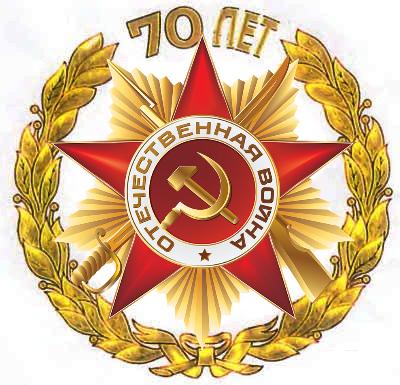 Департамент печати и средств массовых коммуникаций совместно с министерством культуры Краснодарского края и интернет-порталом «Живая Кубань» реализуют информационно-патриотический проект к 70-летию Победы в Великой Отечественной войне. В рамках него история сражений за Кубань, обороны конкретных городов  и станиц раскрывается с помощью уникальных архивных фотографий. Кинохроники и документов из музеев и архивных фондов края. Ознакомиться с уже опубликованными материалами  можно на сайте «Живая Кубань» по ссылке http://www.livekuban.ru/rubrica/pobeda-70-let/1943 год. Уникальное видео освобождения НовороссийскаКубанский Сталинград: уникальная хроника обороны ТуапсеКраснодар. Второй день рожденияУникальное историческое видео воздушных сражений над КубаньюУникальное историческое видео дней освобождения Краснодара от фашистовУникальная коллекция плакатов Великой Отечественной войныСочи в годы войны: уникальные исторические документы и фотографии